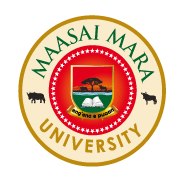 MAASAI MARA UNIVERSITYREGULAR UNIVERSITY EXAMINATION2015/2016 ACADEMIC YEARSECOND YEAR SECOND SEMESTERSCHOOL OF ARTS & SOCIAL SCIENCESBACHELOR OF ARTS COURSE CODE: SOC 220COURSE TITLE: HUMAN GROWTH & DEVELOPMENTDATE:	05/05/2016				                                    TIME: 2.30 – 4.30PMINSTRUCTIONS :ANSWER QUESTION ONE & ANY OTHER TWO. QUESTION ONE. (Compulsory)Compare and contrast growth & development giving examples.          (6 marks)Describe the basic principles of growth and development. 										(8 marks)Explain why it is important to study human growth and development.         (6marks)Highlight 5 main factors which determine human behavior giving example of a psychologist theorist who supports the concept.        (10marks)QUESTION TWODescribe the basic ideas and stages of Sigmund Freud’s Psychosexual Theory of development. 					    (10     marks)Briefly compare and contrast Sigmund Freud psychosexual stages and Erick Erickson psychosocial stages of development and show how each accounts for development. 				 (10 marks)QUESTION THREEIdentify children of ages 3-5 (early childhood) in your community and describe their physical, mental, motor changes and characteristics.                                                                               (10marks)Explain any factors that may have contributed to their growth and development. 						                (10 marks)QUESTION FOURDiscuss the various stages of Piaget’s theory to teaching and learning.                    (7 marks)Discuss factors that may effect children’s cognitive development .                  (7 marks)What’s the role of  Parents / Caregivers in language development .                  (6 marks)QUESTION FIVE.Mention   three theories of social development.                    (3 marks)Describe the stages of social development. 	                   ( 7 marks) Explain how play in children  contribute to other aspects of development .						                   (10 marks)....END.....